ИНСТРУКЦИЯ «Как записаться на курс»Вставить в верхнюю поисковую  строку браузера, лучше Google ChromeССЫЛКУ ДЛЯ РЕГИСТРАЦИИhttps://events.webinar.ru/course-info/48279Открывается форма для регистрации, где нужно ввести Ваш электронный адрес, придумать пароль, напечатать имя, фамилию, нажимаете ЗАРЕГИСТРИРОВАТЬСЯ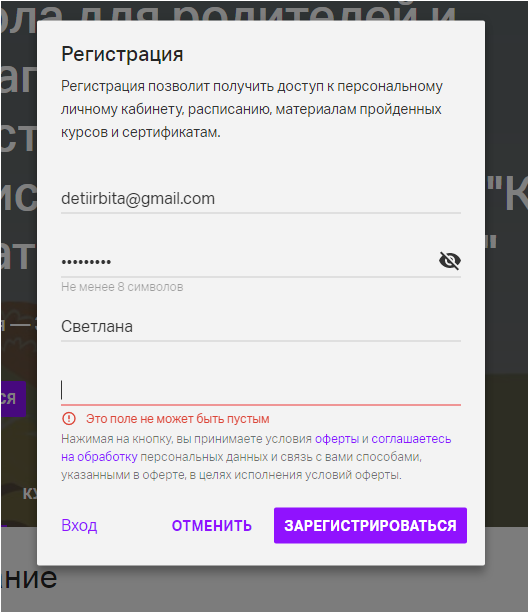 Далее появляется следующая форма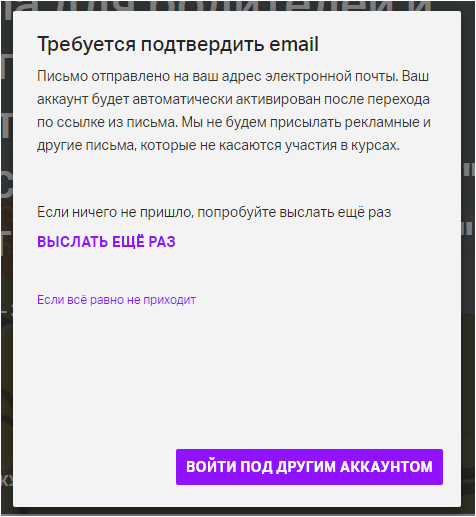 Зайти на указанную при регистрации почту, открыть письмо от Webinar, нажать кнопку ПОДТВЕРДИТЬ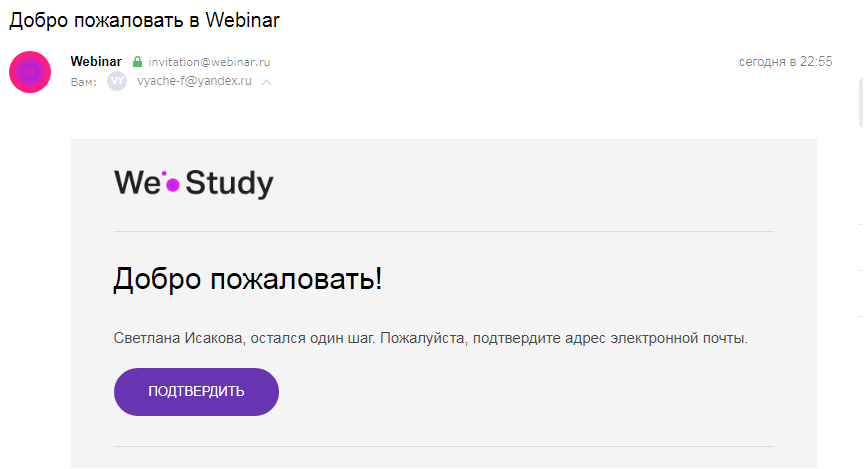 Далее Вы попадаете на страничку КУРСАНажимаете ЗАПИСАТЬСЯ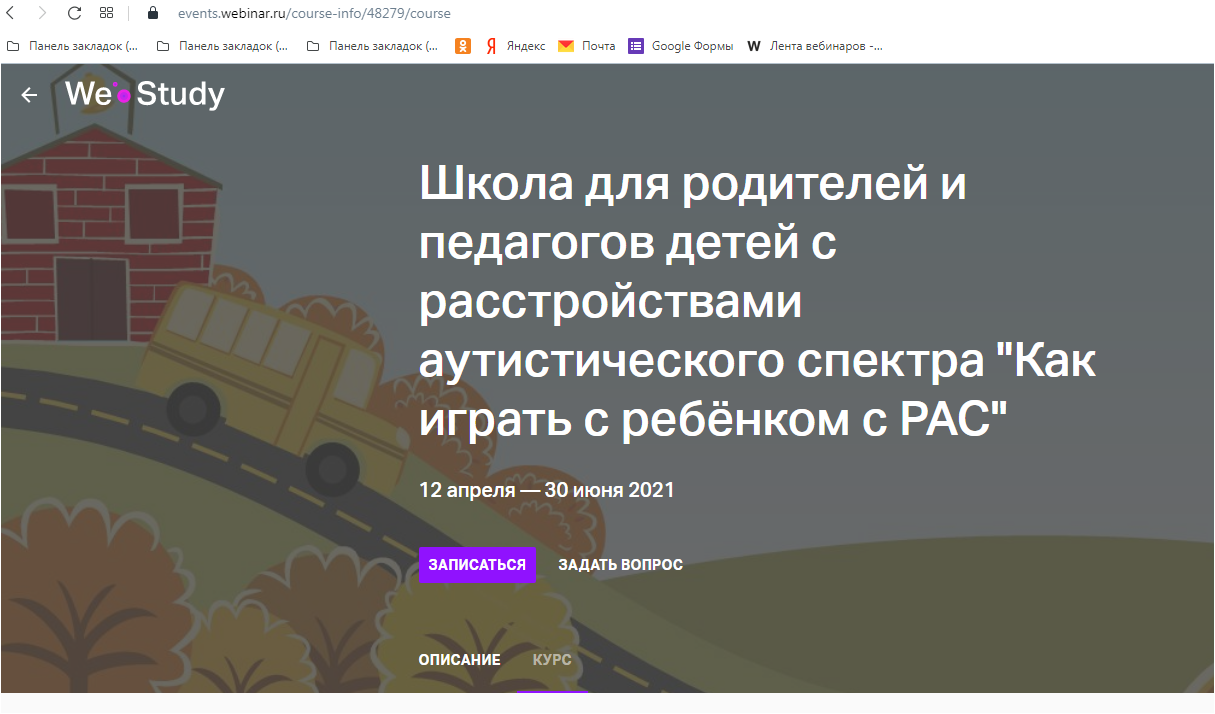 Заполняете небольшую анкету, нажимаете ЗАРЕГИСТРИРОВАТЬСЯ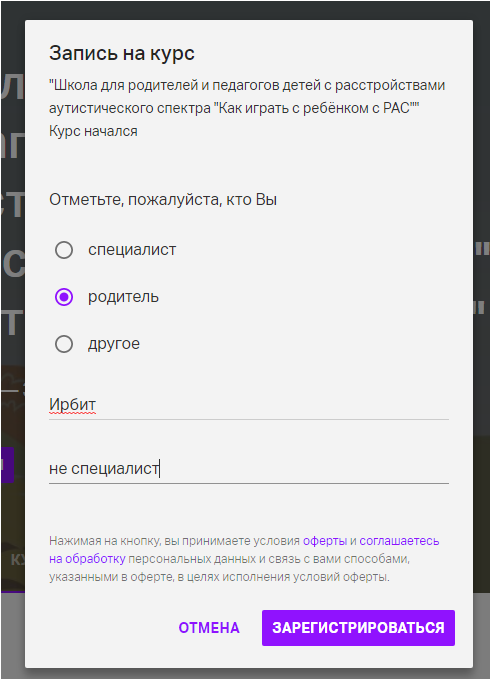 Появляется форма, нажимаете НАЧАТЬ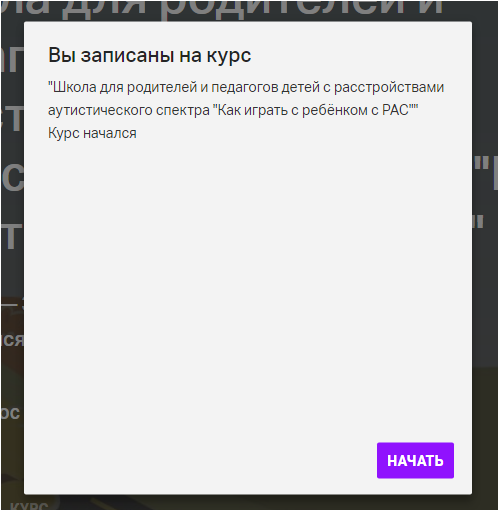 На Вашу почту также приходит письмо с ссылкой ПЕРЕЙТИ К КУРСУ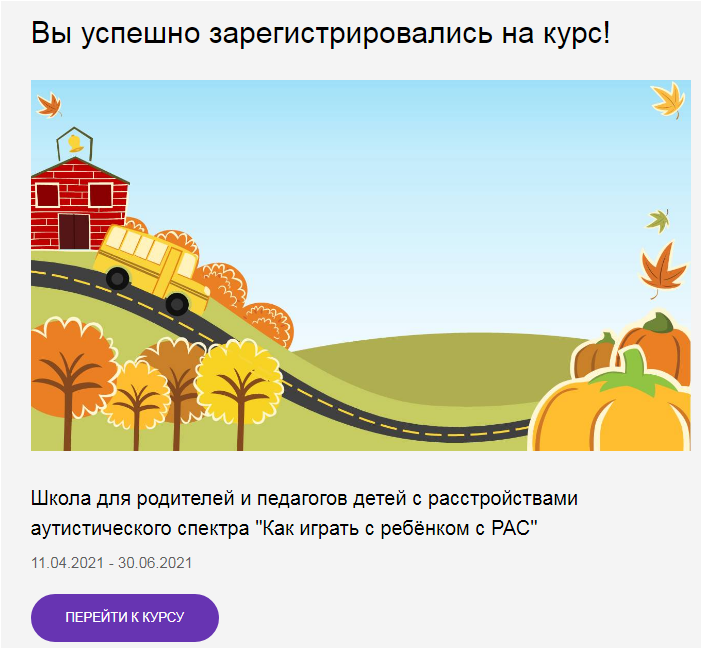 